Уголовно-правовая защита прав потребителей2017ДипломЗащита прав потребителей является одной из самых важных и значимых задач для любого государства, стремящегося укрепить свою экономическую самостоятельность, а также обеспечить достойные и комфортные условия жизни граждан. В настоящее время в Российской Федерации созданы базовые гарантии, способы и средства защиты прав потребителей, среди которых особое место занимают уголовно-правовые.ОглавлениеВведениеГлава 1. Общая характеристика способов, системы и видов преступлений против прав потребителей.1Способы защиты прав потребителей.2Система преступлений против прав потребителей как уголовно-правовая категория.3Общая характеристика преступлений против прав потребителейГлава 2. Виды преступлений, совершаемые против прав потребителей.1 Преступления в сфере экономики.2 Преступления против здоровья населения и общественной нравственностиЗаключениеБиблиографический списокВведениеАктуальность темы исследования. Защита прав потребителей является одной из самых важных и значимых задач для любого государства, стремящегося укрепить свою экономическую самостоятельность, а также обеспечить достойные и комфортные условия жизни граждан. В настоящее время в Российской Федерации созданы базовые гарантии, способы и средства защиты прав потребителей, среди которых особое место занимают уголовно-правовые.Согласно данным Министерства внутренних дел Российской Федерации за январь — март 2016 года выявлено 5166 преступлений, связанных с потребительским рынком, из которых 1584 совершены в крупном или особо крупоном размере, либо причинили крупный ущерб. В данной ситуации ущерб несут не только потребители и легальные производители, но и государство, поскольку указанные преступления представляют опасность для всего общества в целом. Кроме того, согласно этим же данным, количество преступлений на потребительском рынке растет с каждым годом.Несмотря на то, что Федеральным законом от 08.12.2003 № 162-ФЗ «О внесении изменений и дополнений в Уголовный кодекс РФ» была исключена ст. 200 — «Обман потребителей», уголовно-правовая охрана прав потребителей не перестала существовать. Уголовный кодекс РФ содержит достаточно большое количество норм, которые тесно связаны с потребительскими отношениями. Однако на сегодняшний день имеется ряд проблем, связанных как с практической стороной — эффективное применение уголовно-правовых норм в сфере потребительского рынка, так и с теоретической — отсутствие потребительского рынка как самостоятельного объекта преступлений, споры в доктрине по поводу классификации указанных преступлений. Все это обусловило выбор темы, а также свидетельствует о ее актуальности и значимости.Цель исследования. Целью исследования является рассмотрение особенностей уголовно-правовых средств защиты прав потребителей, а также анализ действующего уголовного законодательства в сфере прав потребителей.Задачи исследования. Для достижения цели исследования необходимо обозначить ряд задач:рассмотреть способы защиты прав потребителей;охарактеризовать систему преступлений против прав потребителей как уголовно-правовую категорию, выделить различные классификации;дать общую характеристику преступлений, совершаемые против прав потребителей;провести анализ каждого вида преступлений, совершаемых против прав и законных интересов потребителей;Объект исследования. Объектом данного исследования являются общественные отношения, складывающиеся в результате совершения преступлений против прав потребителей.Предмет исследования. Предметом исследования выступают уголовно-правовые средства, с помощью которых государство осуществляют охрану прав потребителей от преступлений.Методологическая основа исследования. При написании работы автором использовались такие методы как исторический, сравнительно-правовой, формально-юридический, логический, а также методы анализа и синтеза.Нормативная база исследования. Нормативную базу исследования составили Конституция Российской Федерации, Уголовный кодекс Российской Федерации, Федеральный закон «О защите прав потребителей» и другие нормативные правовые акты.Эмпирическая база исследования. Эмпирическую базу исследования составили статистические данные, предоставленные МВД РФ, а также судебная практика по преступлениям против прав потребителей в различные периоды.Научная новизна исследования. Научная новизна исследования состоит в том, что данная работа представляет собой комплексное рассмотрение института защиты прав потребителей в уголовном права, а также уголовно-правовых средств защиты прав потребителей. Подобное исследование в рамках уголовного права учеными не проводилось.Структура работы. Данная работа состоит из введения, двух глав, включающих в себя пять параграфов, заключения и библиографического списка.Глава 1. Общая характеристика способов, системы и видов преступлений против прав потребителей1.1Способы защиты прав потребителейКонституция Российской Федерации в ст. 2 закрепила высшую ценность прав и свобод человека, признание, соблюдение и защита которых является обязанностью государства. Права потребителей, будучи составной частью прав человека, также находятся под защитой государства. Несмотря на то, что регулятором потребительских отношений выступает сфера гражданского права, защита прав потребителей осуществляется самыми разными способами, среди которых выделяют гражданско-правовые, административно-правовые и уголовно-правовые.Гражданско-правовые способы защиты прав потребителей являются самыми распространенными и доступными среди всех, поскольку они предполагают минимальное вмешательство государства. Важнейшим нормативным правовым актом здесь выступает Федеральный закон от 07.02.1992 г. № 2300-1 «О защите прав потребителей» (далее, Закон о правах потребителей), который подробно раскрывает указанные выше способы, а также содержит основные положения, на которых основываются потребительские отношения.Именно в нем содержится легальное определение потребителя, под которым понимается «гражданин, имеющий намерение заказать или приобрести либо заказывающий, приобретающий или использующий товары (работы, услуги) исключительно для личных, семейных, домашних и иных нужд, не связанных с осуществлением предпринимательской деятельности».Помимо этого, в указанном выше законе содержатся гражданско-правовые способы защиты прав потребителей, одним из которых является право граждан на просвещение в области защиты прав потребителей. Это достигается посредством включения определенных требований в государственные программы, а также донесением до населения необходимой информации об этих правах. Реализация данного права направлена на предупреждение возможных правонарушений путем качественного ознакомления граждан с их правами как потребителей. В этом велика роль государства, которое должно доступно предоставлять и доводить до населения необходимую информацию. Нельзя не отметить важность данного права, так как чем лучше оно обеспечивается со стороны государства, тем меньше вероятность возникновения проблем.Помимо указанного выше права Закон о правах потребителей содержит следующие положения:право потребителя на безопасность товара, работы или услуги. Под этим подразумевается, что обеспечивающие безопасность товара требования должны строго соблюдаться и не причинять вред его имуществу, а также здоровью и жизни других граждан, окружающей среде. При наличии в законодательстве обязательных требований к указанным выше товарам, работам или услугам эти требования должны быть соблюдены и передача товаров, работ или услуг должны им соответствовать, то есть для государства приоритетной задачей является обеспечение их безопасности.право потребителя на информацию. Оно заключается в том, что продавец должен предоставить потребителю информацию, отвечающую двум аспектам: во-первых, достоверность, а, во-вторых, необходимость. Что касается достоверности, то ее в свою очередь можно определить с точки зрения соответствия сведений, которые содержатся в данной информации действительным. Например, Приказ МАП РФ от 20.05.1998 г. № 160 в качестве наглядного примера приводит ситуацию, в которой указывается недостоверность перевода информации на русский язык. В этом случае граждане будут иметь дело с предоставлением им недостоверной, или просто недостаточно полной информации. Таким образом, для продавца наступают правовые последствия, предусмотренные статьей 12 Закона о правах потребителей.Что касается необходимости, то здесь очень уместно будет мнение Г.Р. Гафаровой, которая считает, что «информация, которая передается потребителю, должна содержать соответствующий объем сведений и знаний о свойствах и характеристиках товара, работы, услуги для достижения цели правильного представления и выбора потребителем определенных товаров, работ, услуг. Только тогда информация будет считаться необходимой».право на возмещение убытков, имущественного вреда, причиненного вследствие недостатков товара (работы, услуги) и морального вреда. Здесь содержится гражданско-правая ответственность, которая является важным положением исполнения обязательств по потребительским сделкам. Кроме того, гражданско-правовая ответственность со стороны изготовителя наступает также за неверную информацию о товарах или услугах, за нарушение прав самих потребителей, а также за вред, который причиняется вследствие каких-либо недостатков товара. Вред, который был причинен жизни, здоровью, а также имуществу гражданина при недостатках товара, работы или услуги возмещается продавцом в полном объеме. При этом стоит иметь в виду, что степень вины не учитывается, а также не учитываются были ли между ними договорные отношения. Все это учитывается при рассмотрении дел о возмещении вреда. Среди гражданско-правовых способов защиты прав потребителей нельзя не назвать принцип свободы договора, согласно которому в нем может быть указано все, что не запрещено законом. В случае ущемления прав потребителей договор считается недействительным.Более того, среди гражданско-правовых способов защиты прав потребителей необходимо выделить наличие у потребителя возможности заменить товар ненадлежащего качества, а также потребовать у изготовителя устранить обнаруженные недостатки.Указанные выше права потребителей являются общими, и их нормативное закрепление имеет большое значение не только для самих потребителей, но и для государства, поскольку гарантируя данные права, оно обязуется защищать их. Само наличие этих прав является определенными гражданско-правовыми способами защиты, так как при их качественном соблюдении гражданам не придется прибегать к иным способом, о которых пойдет речь в дальнейшем.Что касается административно-правовых способов защиты прав потребителей, то существует Федеральная служба по надзору в сфере защиты прав потребителей и благополучия человека (Роспотребнадзор), которая в соответствующем объеме наделена контрольно-надзорными полномочиями. Данная служба осуществляет функции: по выработке и реализации государственной политики и нормативно-правовому регулированию в сфере защиты прав потребителей, разработке и утверждению государственных санитарно-эпидемиологических правил и гигиенических нормативов, а также по организации и осуществлению федерального государственного санитарно-эпидемиологического надзора и федерального государственного надзора в области защиты прав потребителей.Круг полномочий Роспотребнадзора достаточно широкий, можно выделить несколько наиболее важных с точки зрения их распространенности в обществе. К таковым можно отнести надзор и контроль за исполнением обязательных требований законодательства Российской Федерации в сфере потребительского рынка, лицензирование отдельных видов деятельности, которые отнесены к ее компетенции, а также регистрация отдельных видов продукции.Помимо деятельности Федеральной службы по надзору в сфере защиты прав потребителей и благополучия человека, существует также и судебная защита прав потребителей. Согласно статье 17 Закона о правах потребителей защита прав потребителей осуществляется судом. Соответственно, если права потребителя нарушаются, то он вправе обратиться с иском по поводу нарушения любого его права, установленного настоящим федеральным законом. Данная норма основана на положениях статьи 46 Конституции РФ, закрепляющей гарантию судебной защиты нарушенных прав и свобод, а также сформулированном в статье 11 Гражданском кодексе РФ правиле о судебном порядке защиты гражданских прав. Право на судебную защиту является непосредственно действующим, оно признается и гарантируется в Российской Федерации согласно общепризнанным принципам и нормам международного права и в соответствии с Конституцией РФ. Более подробно об этом указано в соответствующих процессуальных законах, но, как уже отмечалось, большинство претензий удовлетворяются до суда. Кроме того, статья 14.7 Кодекса Российской Федерации об административных правонарушениях предусматривает административную ответственность за обман потребителей.Еще одним важным видом является жалоба гражданина на нарушение прав потребителей. Она подается в прокуратуру или в Роспотребнадзор и может быть вызвана ненадлежащим исполнением продавцом своих обязанностей, предоставление некачественного товара. Более того, органы местного самоуправления также вправе рассматривать жалобы потребителей, консультировать их по вопросам защиты прав потребителей и обращаться в суды в защиту прав потребителей. Однако в случае обнаружения каких-либо правонарушений они немедленно должны обратиться в федеральный орган исполнительной власти. Таким образом, можно сделать вывод о том, что полномочия органов местного самоуправления невелики и, в основном, они служат в качестве посредника между потребителем, чьи права были нарушены, и федеральными органами государственной власти, которые обязаны защитить их должным образом. Тем не менее, стоит признать, что возможность граждан обратиться с жалобой является определенным видом административно-правового способа защиты прав потребителей.Кроме того, муниципальные образования создают условия, которые обеспечивают население услугами связи, транспортными услугами, а также услугами в области торгового, бытового обслуживания и общественного питания в соответствии с Федеральным законом от 06.10.2003 № 131-ФЗ «Об общих принципах организации местного самоуправления в Российской Федерации». Что касается самих органов, то они, в свою очередь, в пределах предоставленных полномочий планируют развитие торгового и бытового обслуживания населения, обеспечивают рациональное размещение сети розничных торговых предприятий на территории муниципального образования. Кроме того, они обеспечивают эксплуатацию объектов торгового обслуживания, находящихся в муниципальной собственности, обеспечивают закупку, хранение, переработку и продажу сельскохозяйственных продуктов. Определенные меры со стороны органов местного самоуправления принимаются к развитию системы торгового обслуживания социально незащищенных слоев населения, организации рынков и ярмарок, кроме того, оказывается содействие развитию рыночных инфраструктур на территории муниципального образования, созданию конкуренции на товарных рынках и преодолению монополистической деятельности в сфере торговли.Рассматривая уголовно-правовые способы защиты прав потребителей, то здесь единственным средством выступает уголовная ответственность за преступления, затрагивающие права потребителей. Несмотря на то, что из Уголовного кодекса РФ была изъята статья «Обман потребителей», целый ряд статей предусматривает противоправные деяния, совершение которых нарушают права и законные интересы потребителей. Так, к таким преступлениям могут быть отнесены статья 171 Уголовного кодекса РФ — «незаконное предпринимательство», статья 238 Уголовного кодекса РФ, согласно которой должны быть соблюдены необходимые требования безопасности и т.д.Особое внимание законодатель уделил такой важной сферы деятельности как фармацевтическая, что отражается в статье 234 Уголовного кодекса РФ, 234.1 Уголовного кодекса РФ и 235.1 Уголовного кодекса РФ. Данные статьи по своей сути подразумевают под собой тот же самый обман потребителей, только в более узкой сфере.В указанных выше статьях интересы потребителей выступают в качестве дополнительного объекта, поскольку ему всегда причиняется ущерб при посягательстве на основной объект — здоровье населения.Таким образом, декриминализация статей 182 и 200 Уголовного кодекса РФ не исключило уголовную ответственность за преступления, совершенные против прав потребителей, а лишь только сузило сферу ее применения.Обобщив все вышеизложенное, можно сделать вывод о том, что существует множество способов защиты прав потребителей, среди которых особенно выделяются гражданско-правовые, административно-правовые и уголовно-правовые. Несмотря на то, что все они осуществляются разными средствами, у них есть общая цель — признать, соблюсти и защитить права потребителей. Гражданско-правовая защита осуществляется преимущественно без вмешательства государства, а путем соблюдения законодательства о правах потребителей и принципа свободы договора. Административно-правовая защита реализуется посредством федеральных органов исполнительной власти, а также административной ответственности за обман потребителей. Уголовную же защиту представляет уголовная ответственность за преступления, нарушающие права и законные интересы потребителей.1.2 Система преступлений против прав потребителей как уголовно-правовая категорияВыделяя признаки преступлений в сфере потребительского рынка, стоит отметить, что отечественная юридическая наука традиционно для определения тех или иных преступлений и построения системы Особенной части исходит из объекта преступления, который обусловливает объем и пределы уголовно-правовой охраны. Именно объект преступления обладает способностью определять социальную сущность общественно опасного деяния. Меньшее значение в данном случае имеют форма вины, тяжесть последствий и способ совершения преступления. Следовательно, отграничение рассматриваемых преступлений от иных преступлений, необходимо производить, в первую очередь, по объекту посягательства.В уголовном праве объекты преступления традиционно классифицируются по вертикали и горизонтали. Классификация объектов, как по горизонтали, так и по вертикали позволяет не только систематизировать криминализированные деяния, но и уточнить характер и степень общественной опасности каждого преступления, его юридическую природу, способствует правильной квалификации преступлений.Рассматривая классификацию по вертикали необходимо выделить общий объект преступления, родовой объект преступления, а также видовой и непосредственный.Если говорить об общем объекте преступления, то под ним понимаются права и свободы человека и гражданина, общественный порядок и общественная безопасность, собственность, окружающая среда и т.д. Одним словом, это определенная совокупность всех благ, интересов и ценностей, которые защищаются государством от преступных посягательств в виде закрепления в Уголовном кодексе РФ соответствующих преступлений, а также наличия наказаний за их совершение. Обобщенно данный объект изложен в ч. 1 ст. 2 Уголовного кодекса РФ.Что касается родового объекта, то он является частью общего и представляет собой группу однородных преступлений. Отсюда и его название — «родовой». Именно благодаря наличию родового объекта происходит деление Особенной части Уголовного кодекса РФ на разделы. Каждый раздел представляет собой род преступлений, в соответствии с которым они кодифицированы.Значимость родового объекта сложно недооценить, поскольку он имеет прямое значение для классификации самих преступлений. Благодаря ему можно определить, например, каким интересам причинен вред в результате совершения преступления. Поскольку многие преступления посягают на разные группы общественных отношений, то в данном случае родовой объект выступает помощником в их классификации. Например, реализацию фальсифицированных товаров можно классифицировать и с точки зрения незаконного использования товарного знака, и с точки зрения мошенничества, и в качестве продажи опасных для жизни и здоровья товаров. В данном случае необходимо определить на что именно направлено посягательство, а также какая сфера социальных интересов подвергается опасности.Смотрите также:   Дипломная работа по теме "Служение митрополита Петра как Патриаршего Местоблюстителя"Большинство ученых выделяют видовой объект преступления, который в свою очередь выступает в качестве подсистемы родового объекта, как подгруппу сходных благ и интересов, которые уже входят в группу однородных ценностей. Кроме того, видовой объект выступает в качестве промежуточного звена между родовым и непосредственным. Например, если родовым объектом большой группы преступлений является экономика (раздел VIII Особенной части УК), то видовыми объектами можно считать собственность (глава 21), экономическую деятельность (глава 22), интересы службы в коммерческих и иных организациях (глава 23) и т.д. То есть видовой объект лежит в основе классификации Уголовного кодекса РФ на главы и является дополнительным связующим среди объектов преступлений если рассматривать вертикальную классификацию.Учитывая сложный характер системы таких преступлений как, например, экономические, некоторые ученые предлагают введение дополнительного вида объекта — подвидового (группового). Это дает возможность выделить в пределах общественных отношений одного вида сравнительно небольшие, специфические группы отношений, регулирующие различные направления экономической деятельности хозяйствующих субъектов.В юридической литературе предлагается также система объектов преступления по вертикали, включающая общий объект преступления, сложный (составной) объект преступления, родовой объект преступления и непосредственный объект преступления.Эта классификация отличается от предыдущей, тем, что родовой объект в иерархии объектов представляет третий уровень конкретизации, в то время как в предшествующей — второй уровень. При таком подходе для преступлений, содержащихся в разделе VIII УК РФ «Преступления в сфере экономики», сложным (составным) объектом, должна стать совокупность взаимосвязанных общественных отношений, регулирующих сферу экономики. Родовым же объектом преступлений, предусмотренных главой 22 УК РФ, соответственно будут общественные отношения, возникающие непосредственно при осуществлении экономической деятельности.Если классифицировать объекты преступления «по горизонтали», то они будут относится к непосредственному объекту. Как уже говорилось ранее существуют преступления, посягающие сразу на несколько непосредственных объекта, в теории их еще называют «двуобъектные». В качестве примера можно привести продажу товаров, которые не отвечают требованиям безопасности. Во-первых, посягательство происходит на здоровье населения, а, во-вторых, на интересы потребителей. Здесь приходит на помощь деление объекта преступления на основной, главный и дополнительный, который может выступать в качестве обязательного, а может и в качестве факультативного.С учетом всего вышеизложенного можно охарактеризовать объект преступления непосредственно в сфере потребительского рынка. Это охраняемые уголовным законом общественные отношения, которые связанны, во-первых, с производством и продажей товаров, а также выполнением работ или оказанием услуг самим потребителям. Во-вторых, это права и законные интересы субъектов данных общественных отношений, которым в результате преступления причиняется или может быть причинен тот или иной вред.Предложенная в УК РФ классификация преступлений всегда вызывала споры и дискуссии среди ученых уголовного права. Многие исследователи предлагают свои системы, которые наиболее полно и правильно охватывали бы все составы преступлений. Наибольший интерес вызывает классификация преступлений в экономической сфере деятельности, так как многие авторы в качестве видового объекта включают в нее интересы потребителей.Так, например, Л.Л. Кругликов в качестве видового объекта выделяет права потребителей, с его точки зрения в разделе преступления в сфере экономики и экономической деятельности должны значиться преступления против прав потребителей. Среди других видовых объектов он выделяет установленный порядок предпринимательской деятельности, интересы кредитора и т.д. Такая классификация не позволяет отнести незаконное предпринимательство к преступлениям против прав потребителей, поскольку основным объектов здесь является установленный порядок осуществления предпринимательской деятельности — ради него и была принята данная норма. Также среди экономических преступлений Л.Л. Кругликов предлагает выделять преступления против установленного порядка обращения денег, ценных бумаг и валютных ценностей, против установленного порядка осуществления внешнеэкономической деятельности, против установленного порядка уплаты налогов и страховых взносов.Данная классификация является типичной среди многих исследователей, потому что в основе ее лежит категория нарушенного интереса, то есть на какие интересы она посягает. И здесь многие авторы выделяют интересы потребителей в отдельный, самостоятельный видовой объект.Довольно нестандартную классификацию предлагает Ю.А. Ежов. В ее основе — деление преступлений на группы «по смыслу и направленности диспозиций». И среди них он выделяет преступления, связанные с обманом потребителей. В настоящее время ст. 200 УК РФ исключена, но данная классификация имеет место быть и сегодня. Как уже отмечалось, ст. 234, 234.1 и 235.1 УК РФ представляют собой тот же обман потребителей. Таким образом, предложенная система преступлений также включает в себя права и законные интересы потребителей.Самостоятельный видовой объект — права и интересы потребителей выделяет также Б.В. Волженкин. Его классификация основана на объектах посягательств, среди которых нашлось место и преступлениям, посягающим на права и интересы потребителей.Стоит отметить, что предложенные выше классификации предлагались во времена действовавшей ст. 200 УК РФ, которая являлась основой выделения самостоятельного видового объекта — права потребителей. Кроме того, еще одной особенностью выделения системы, включающей в себя преступления против прав потребителей, является то, что она проводится в рамках такого родового объекта как экономика. На сегодняшний день, большинство преступлений, дополнительным объектом которых выступаю права потребителей, в качестве основного объекта представляют здоровье населения. Это объясняется тем, что в УК РСФСР 1960 г. существовал раздел хозяйственные преступления, где были собраны экономические преступления, среди которых практически каждое затрагивало права потребителей. Более того, родовым объектом ст. 200 УК РФ также являлась экономика.преступления, в которых права и законные интересы потребителей выступают в качестве дополнительного объекта. К ним можно отнести ст. 215.1 УК РФ — «прекращение или ограничение подачи электрической энергии либо отключение от других источников жизнеобеспечения», ст. 234.1 УК РФ — «незаконный оборот новых потенциально опасных психоактивных веществ», ст. 235.1 УК РФ — «незаконное производство лекарственных средств и медицинских изделий», ст. 238 УК РФ, которая подразумевает нарушение безопасности при сбыте товаров или оказании услуг, а также ст. 238.1 УК РФ — «обращение фальсифицированных, недоброкачественных и незарегистрированных лекарственных средств, медицинских изделий и оборот фальсифицированных биологически активных добавок». При совершении преступлений, предусмотренных данными статьями, потребителям причиняется вред, либо создается угроза причинения вреда.преступления, в которых права и законные интересы потребителей выступают в качестве факультативного объекта. К ним можно отнести ст. 171 УК РФ — «незаконное предпринимательство», ст. 180 УК РФ — «незаконное использование средств индивидуализации товаров (работ, услуг)», ст. 181 УК РФ — «нарушение правил изготовления и использования государственных пробирных клейм» и др. Здесь при совершении данных преступлений права и интересы потребителей не всегда могут быть нарушены.Таким образом, можно отметить, что на данный момент выделение преступлений против прав потребителей в самостоятельный видовой объект на законодательном уровне не имеет смысла, поскольку ни в одном из них нельзя увидеть прямое нарушение прав потребителей, то есть основной непосредственный объект. Безусловно, данные преступления нарушают права и интересы потребителей, но главная цель для которой они были внесены в УК РФ — это защита экономической деятельности и здоровья населения. С учетом вышеизложенного можно выделить следующие признаки, присущие преступлениям в сфере потребительского рынка, позволяющие отграничить их от других противоправных деяний..Они должны быть совершены в связи с отношениями по производству, продаже товаров, выполнению работ, оказанию услуг..Эти деяния должны быть совершены изготовителем (исполнителем, продавцом) или потребителем..Противоправное деяние совершается при осуществлении деятельности субъектов общественных отношений, возникающих в сфере потребительского рынка.Последний пункт ограничивает деяния от исследуемой категории преступлений, которые хоть и связаны с потребительскими отношениями, но которые носят изначально незаконный характер, например, торговля людьми или наркотиками.Таким образом, можно определить, что же понимается под преступлениями против прав потребителей. Это общественно-опасные, противоправные деяния, которые посягают на отношения в сфере прав потребителей (производство и продажа товаров, выполнение работ или оказание услуг) которые, в свою очередь, виновно совершаются субъектами данных отношений при осуществлении деятельности, носящей законный характер, и находятся под охраной государства.Предложенные выше классификации исследователей подтверждают те дискуссии, которые сложились на тот период в науке по экономическим преступлениям. Однако если говорить о правах потребителей, то с декриминализацией ст. 200 УК РФ необходимость в выделении отдельной главы преступлений против прав потребителей отпала. Тем не менее, данные системы позволяют более глубоко изучить преступления, посягающие на права потребителей, а также рассмотреть уголовно-правовые средства их защиты.1.3 Преступления, совершаемые против прав потребителейПреступления, совершаемые против прав потребителей чаще всего называют преступлениями на потребительском рынке. Разные авторы определяют их по-разному, предлагая свои подходы к определению и классификации данных преступлений.Так, С.М. Сулейманов считает, что указанные выше преступления являются преступлениями в сфере экономической деятельности. Родовым объектом данных преступлений выступают общественные отношения, складывающиеся в сфере экономической деятельности.Что касается определения преступлений, совершаемых на потребительском рынке, то, например, С.А. Пискунов понимает их как «общественно опасные деяния, посягающие на охраняемые уголовным законом общественные отношения, связанные с производством и продажей товаров, выполнением работ или оказанием услуг потребителям, виновно совершаемые субъектами данных отношений».Говоря о признаках преступлений против прав потребителей, то их достаточно удачно сформулировал А.М. Субботин. Во-первых, они должны быть совершены непосредственно при производстве, продаже товаров, выполнении работ или оказании услуг. Во-вторых, данные преступления должны быть совершены изготовителями (исполнителями, продавцами) или потребителями. В-третьих, указанные выше деяния должны быть совершены при осуществлении деятельности субъектами потребительского рынка, общественные отношения между которыми могут носить или носят законный характер.Классификацию данных преступлений А.М. Субботин проводит по субъектам, против которых они совершаются. Он выделяет:преступления, посягающие на законные интересы производителей, продавцов и исполнителей. К таким могут быть отнесены ст. 159 УК РФ — «мошенничество», ст. 165 УК РФ — «причинение имущественного ущерба путем обмана или злоупотребления доверием» и др.преступления, посягающие на права и законные интересы потребителей. Здесь в качестве примера приводится та же ст. 159 УК РФ и, например, ст. 238 УК РФ — «производство, хранение, перевозка либо сбыт товаров и продукции, выполнение работ или оказание услуг, не отвечающих требованиям безопасности».преступления, посягающие на права и законные интересы всех участников потребительского рынка одновременно. Это ст. 178 УК РФ — «ограничение конкуренции», ст. 180 УК РФ — «незаконное использование средств индивидуализации».Свою позицию высказал и С.М. Сулейманов. Он отнес к преступлениям, совершаемым на потребительском рынке девять составов преступлений, предусмотренных УК РФ: ст. 159, 165, 171, 171.1, 178, 180, 236 — 237, 238.15 УК РФ.Что касается субъектов данных преступлений, то, например, А.А. Магомедов относит к ним контрагентов потребителя, то есть изготовителей, исполнителей, продавцов, импортеров, уполномоченные изготовителем (продавцом) организации либо индивидуальных предпринимателей, которые нарушают диспозиции указанных выше уголовно-правовых норм.Среди преступлений, в которых права и интересы потребителей выступают в качестве дополнительного непосредственного объекта наиболее выделяются преступления, совершаемые в фармацевтической сфере, так как она является важной составляющей потребительского рынка. Это подтверждает и статистика, проведенная министерством здравоохранения Российской Федерации, согласно которой «объем российского фармацевтического рынка за последние 15 лет вырос в стоимостном выражении более чем в 4 раза». Это не могло не вызвать интерес различных исследователей к данной проблеме, которые в своих трудах приводят приблизительную статистику.Так, С.М. Сулейманов показывает, что в Российской Федерации ежегодно продаются контрафактные медикаменты на сумму 200 — 300 млн. долларов США, что является это почти 10 — 15% от объема фармакологического рынка страны. Его поддерживает и С.А. Пискунов, доказывая, что до 12% фармацевтических средств, которые реализуются в Российской Федерации являются фальсифицированными.Среди особенностей фармацевтического рынка в Российской Федерации можно отнести широкий ассортимент лекарственных средств, длительный цикл их разработки, высокую наукоемкость, зависимость потребности в препаратах от эпидемий, стихийных бедствий, других экстремальных ситуаций.Если говорить о преступлениях в фармацевтической сфере, то они обладают всеми признаками преступлений, совершаемых на потребительском рынке, только более узкой направленности. Они являются их неотъемлемой составляющей, имеющей при этом специфические черты. Выделение данной группы преступлений в отдельную категорию обусловлено прежде всего повышенной общественной опасности фальсифицированных лекарственных средств для здоровья населения, а также добросовестных производителей этой группы товаров, важностью надлежащего лекарственного обеспечения для каждого гражданина РФ.Проблему преступлений в фармацевтической сфере отмечают не только различные исследователи, но и законодатель. Не так давно в УК РФ была введена ст. 235.1, которая направлена на ограничение незаконного производства лекарственных средств и медицинских изделий и ст. 238.1, запрещающая обращение данных фальсифицированных средств. Указанные статьи стали адекватным дополнением УК РФ в связи с уровнем преступности в данной сфере, а также важностью данных общественных отношений.Помимо норм, которые были рассмотрены выше, потребители очень часто страдают от обмана и злоупотребления доверием со стороны граждан. Это может проявляться в различных обстоятельствах, например, использование фиктивных документов, которые подтверждают полное соответствие товаров, работ или услуг необходимым требованиям безопасности. Кроме того, потребители могут быть введены в заблуждение относительно свойств товаров, работ или услуг.Особое внимание стоит уделить также и ст. 238 УК РФ, предусматривающей предусматривает уголовную ответственность за производство, хранение или перевозку в целях сбыта либо сбыт товаров и продукции, выполнение работ или оказание услуг, не отвечающих требованиям безопасности жизни или здоровья потребителей. А.В. Наумов приводит следующую статистику: в 1997 году, то есть с момента начала действия УК РФ преступлений, предусмотренных данной статьей было совершено всего около ста. В 2004 году количество преступлений по ст. 238 УК РФ достигло отметки в 8638.Увеличение количества преступлений в 86 раз является, по мнению О.С. Степанюк показателем невысокого уровня цивилизованности рыночной экономики России, а также побочным эффектом развития в России предпринимательской деятельности.Следует учитывать, что указанные выше преступления отличаются друг от друга и характеристикой объекта преступного посягательства, и признаками объективной стороны, а также характером общественной опасности и степенью тяжести. Признаком, объединяющим эти деяния может послужить только дополнительный или факультативный объект, который определяется как общественные отношения в сфере производства и продажи товаров, выполнения работ или оказания услуг потребителям, а также их права и законные интересы, которым причиняется или может быть причинен вред. Кроме того, нельзя не заметить, что указанные преступления расположились не только в разных главах Уголовного кодекса РФ, но и в разных разделах, что в принципе является достаточно легко объяснимым.Во-первых, потребительский рынок — это жизненно важный компонент экономики, поскольку именно по нему можно судить о ее состоянии, степени развития и безопасности. С одной стороны, материальное благополучие населения является конечной целью экономики как таковой. Во-вторых, — потребительский рынок является тем самым конечным рынком сбыта товаров, который питает экономическое развитие. Таким образом, наибольшее количество преступлений в сфере прав потребителей, которые посягают на права и законные интересы потребителей приходятся на сферу экономики.Во-вторых, кроме интересов, связанных с имущественными отношениями, у любого потребителя есть право на безопасность предоставляемых ему товаров, работ или услуг. В связи с этим большая часть преступлений имеют своей целью посягательства на жизнь и здоровье, а также на общественную безопасность. Указанные составы будут рассмотрены более подробно в дальнейшем.Таким образом, рассмотрев наиболее важные преступления, затрагивающие права потребителей, можно сделать вывод о том, что уголовно-правовые средства защиты прав потребителей выполняют свою функцию. Уголовная ответственность за преступления в данной сфере выступает самой мощной и серьезной гарантией безопасности на потребительском рынке. Возросший интерес к данной проблеме заставил законодателя внести несколько статей в УК РФ, конкретизируя определенные виды преступлений. Этот шаг был с радостью принят и исследователями, которые активно отстаивали свои позиции по введение статьи за фальсификацию лекарственных средств.Если обратиться к квалифицирующим признакам, которые присущи преступлениям против прав потребителей, то их также можно разделить на несколько критериев. Во-первых, это экономический критерий, который связан с размером ущерба и извлечением дохода. Во-вторых, как и у других преступлений, одним из главных квалифицирующих признаков является совершение преступления различными группами лиц. В-третьих, некоторые преступления против прав потребителей могут быть сопряжены с использованием своего служебного положения. Ну и, в-четвертых, при совершении указанных преступлений могут наступить серьезные последствия для жизни или здоровья населения, а также отдельного потребителя и гражданина.Обобщив все вышесказанное, можно сделать вывод о том, что уголовное законодательство в области защиты прав потребителей содержит большое количество статей, тем или иным образом охраняющих права потребителя. С одной стороны, это обеспечивает надежную защиту наиболее важных сфер жизни общества, а, с другой стороны, нельзя не отметить тот факт, что оно еще не до конца сформировалось и укрепилось так, чтобы его можно было бы считать потребительским.Смотрите также:   Дипломная работа по теме "Проблемы формирования интеллектуальной нации в СМИ"Отнести то или иное преступление к категории совершаемых на потребительском рынке возможно исходя из определения дополнительного или факультативного объекта преступного посягательства. В большинстве случаев это преступления небольшой или средней тяжести, совершаемые умышленно. Субъект исследуемых преступных посягательств, как правило, общий. Наконец, возможно изменить некоторое противоречие и несоответствие уголовного законодательства административному, поскольку в некоторых случаях суровость наказания выше в Кодексе Российской Федерации об административных правонарушениях, нежели в Уголовном кодексе. Несмотря на то, что важна не сколько суровость наказания, а его неотвратимость, все равно тяжесть последствий нарушения уголовного законодательства должна стоять выше.Глава 2. Виды преступлений, совершаемых против прав потребителей.1 Преступления в сфере экономикиСреди преступлений, совершаемых против прав потребителей, в первую очередь необходимо выделить преступления, которые нашли свое закрепление в главе 22 — «Преступления в сфере экономической деятельности». К ним, в первую очередь, следует отнести составы, предусмотренные статьями 171, 171.1, 172, 178, которые расположились в главе 22 — «Преступления в сфере экономической деятельности».Первый состав, который необходимо рассмотреть в рамках преступлений против прав потребителей является статья 171 — «Незаконное предпринимательство». В дальнейшем особый интерес будет вызывать объект преступления, поскольку именно он позволяет отнести данное преступление как преступление, направленное против прав и законных интересов потребителей.Основной непосредственный объект преступления, которому причиняется вред — это общественные отношения, складывающиеся в предпринимательской деятельности. Дополнительным объектом в данном случае как раз выступают права и интересы потребителей. Стоит отметить, что здесь речь идет о разрешенной предпринимательской деятельности, в процессе совершения которой был причинен крупный ущерб гражданам — в нашем случае потребителям.Что касается объективной стороны преступления, то ее содержание вызывает на практике большое количество проблем. Во-первых, сама диспозиция статьи 171 Уголовного кодекса Российской Федерации изложена не совсем логично, поскольку в легальном определении предпринимательской деятельности в качестве ее признака указывается регистрация в установленном законом порядке. В связи с этим возникает вопрос является ли предпринимательской деятельностью в соответствии с законодательством деятельность без регистрации. Здесь приходит на помощь официальное толкование уголовного закона в лице Постановление Пленума Верховного Суда Российской Федерации от 18 ноября 2004 г. № 23 «О судебной практике по делам о незаконном предпринимательстве и легализации (отмывании) денежных средств или иного имущества, приобретенного преступным путем». В нем отмечается, что деятельность может быть признана предпринимательской даже если отсутствует формальная регистрация предпринимателя.Во-вторых, само по себе незаконное предпринимательство достаточно трудно доказывается, поскольку вопросы лицензирования содержатся в большом количестве нормативных актов. Более того, условия и требования к совершению предпринимательской деятельности вряд ли можно назвать доступными и понятными. Поэтому помимо не совсем удачной диспозиции нормы к сложностям в содержании объективной стороны еще и добавляются проблемы, связанные с лицензированием и законностью осуществления предпринимательской деятельности, поскольку наибольшее количество проблем на практике вызывает такой альтернативный признак незаконного предпринимательства, как осуществление предпринимательской деятельности с нарушением лицензионных требований и условий.Это обусловливается рядом причин, к числу которых относятся, во-первых, отсутствие нормативного определения перечня лицензионных требований и условий для всех сфер деятельности, во-вторых, разнообразие лицензионных требований и условий для различных видов деятельности и их бланкетный характер, в-третьих, возможность изменения лицензионных требований и условий на уровне подзаконных актов.Что касается субъекта указанного преступления, то им является лицо, достигшее возраста шестнадцати лет. Так как такое лицо осуществляет предпринимательскую деятельность, то в силу этого оно должно зарегистрироваться как индивидуальный предприниматель, в случае необходимости получить лицензию на осуществление определенного вида деятельности, ну и, безусловно, соблюдать все требования и условия данного лицензирования.Что касается субъективной стороны, то она характеризуется умышленной формой вины, поскольку лицо осознает, что осуществляет предпринимательскую деятельность без регистрации либо без лицензии в случаях, когда она обязательна, и желает так действовать, извлекая крупный доход. Это прямой умысел. Косвенный умысел заключается в том, что лицо осознает незаконность осуществления предпринимательской деятельности, предвидит, что в результате этого может быть или будет причинен крупный ущерб в первую очередь потребителям, а также организациям или государству, и желает наступления этих преступных последствий.Что касается статьи 171.1, то ее применение на практике связано с определенными проблемами, поскольку обязательная маркировка и нанесение информации на товар не является лицензионным требованием, а значит данный состав преступления не является разновидностью незаконного предпринимательства. В данной ситуации Пленум Верховного Суда РФ от 18 ноября 2004 г. № 23 «О судебной практике по делам о незаконном предпринимательстве и легализации (отмывании) денежных средств или иного имущества, приобретенных преступным путем» вновь грамотно истолковал позицию по вопросам квалификации указанных преступлений. Незаконное предпринимательство, которое еще и связанно с оборотом немаркированной продукции, подлежит квалификации по совокупности составов преступлений, предусмотренных статьями 171 и 171.1 Уголовного кодекса РФ.В связи с тем, что статья 171.1 не является разновидностью незаконного предпринимательства, а выступает как самостоятельная, то непосредственным объектом данного преступления являются общественные отношения, складывающиеся в сфере оборота товаров, требующих маркировки и нанесения специальной информации для защиты от различных подделок. В качестве дополнительного объекта вновь выступают права потребителей, поскольку при ненадлежащей реализации им может быть причинен вред.Указанное преступление направлено против прав и интересов как потребителей, так и производителей. В этом случае предметом преступления могут выступать товары, которые не маркирована специальными марками. Например, алкогольная или табачная продукция должна быть маркирована акцизными марками.Объективную сторону преступления, предусмотренного статьей 171.1 Уголовного кодекса РФ, составляют действия, которые сопряжены с оборотом немаркированных товаров и продукции, подлежащих обязательной маркировке. Всего можно выделить пять действий: производство, приобретение, хранение перевозка или сбыт.Исходя из положений диспозиции статьи 171.1 Уголовного кодекса РФ субъектом данного преступления является физическое лицо, достигшее шестнадцати лет.Субъективная сторона преступления характеризуется прямым умыслом, а также специальной целью — сбытом. В данном случае лицо осознает, что производит, приобретает, хранит, перевозит или организует сбыт немаркированных товаров, которые подлежат обязательной маркировке, предвидит возможность или неизбежность наступления общественно опасных последствий и желает их наступления.Что касается статьи 172 Уголовного кодекса РФ, то она ее можно охарактеризовать как разновидность статьи 171 Уголовного кодекса РФ, но в специальной сфере — банковской. По своей структуре, конструкции состава и даже по квалифицирующим признаками указанные статьи между собой совпадают. Содержание данной нормы конкретизируется в специальных законах в сфере банковской деятельности.Что касается статьи 178 Уголовного кодекса РФ, то непосредственным объектом преступления являются общественные отношения, обеспечивающие свободу и добросовестность конкуренции в сфере предпринимательской деятельности. Дополнительным объектом также выступают права и законные интересы потребителя, поскольку, например, при злоупотреблении доминирующим положением со стороны хозяйствующего субъекта, устанавливается монопольно высокая цена на товар, что наносит вред потребителям и нарушает их права.Объективная сторона характеризуется несколькими обязательными признаками: деянием, которое совершается в форме следующих действий (недопущение, ограничение или устранение конкуренции); различными способами их выполнения (путем заключения хозяйствующими субъектами-конкурентами ограничивающего конкуренцию соглашения (картеля) или неоднократного злоупотребления доминирующим положением, выразившимся в установлении и (или) поддержании монопольно высокой или монопольно низкой цены товара, необоснованном отказе или уклонении от заключения договора, ограничении доступа на рынок); последствием в виде крупного ущерба, находящимся в причинной связи с деянием, либо извлечением дохода в крупном размере в результате совершения деяния.Субъектом данного преступления выступает лицо, которое достигло возраста шестнадцати лет, однако в силу того, что сама деятельность в конкурентной среде осуществляется между хозяйствующими субъектами, то субъектами преступления по статье 178 Уголовного кодекса РФ выступают либо руководители данных организация, поскольку уголовной ответственности для юридических лиц не существует, либо сами индивидуальные предприниматели. Что касается субъективной стороны преступления, то она характеризуется умышленной формой вины.Таким образом, в данной главе были рассмотрены преступления в сфере экономики, которые причиняют вред правам и законным интересам потребителей. Несмотря на то, что основным непосредственным объектом данных преступлений выступают экономические отношения, они тесным образом связаны с потребительским рынком, поскольку качество его защищенности напрямую отражают качество экономики страны в целом.2.2 Преступления против здоровья населения и общественной нравственностиНаряду с разобранными ранее преступлениями против прав потребителей, необходимо обратить внимание на главу 25 Уголовного кодекса Российской Федерации, а именно, на такие статьи, как: 235, 235.1, 236, 238, 242.В предыдущем параграфе были рассмотрены экономические критерии криминализации деяний, среди которых выступает ущерб, а также извлечение дохода. Среди преступлений против здоровья населения таким критерием выступает степень тяжести вреда. Уголовный кодекс РФ различает три степени тяжести вреда: легкий вред, вред средней тяжести и тяжкий.Например, часть 1 статьи 235 Уголовного кодекса как раз в качестве последствия указывает на причинение вреда здоровью человека, однако не указывает какой именно вред должен быть причинен. В качестве квалифицирующего признака указывается только смерть по неосторожности. Таким образом, можно заключить, что по степени тяжести вред может быть любым: как легкий вред здоровью, так и тяжкий. Под самим вредом здоровью необходимо понимать ухудшение здоровья (физического, психического), которое наступило вследствие осуществления незаконной медицинской и фармацевтической деятельности. При этом если говорить о медицинской деятельности, то это связано, в первую очередь, с лечением, а фармацевтическая деятельность предполагает прием лекарственных средств, которые нанесли вред здоровью. Так как все граждане периодически обращаются за медицинскими услугами, а также приобретают фармацевтические средства, то они являются потребителями в данной сфере, следовательно, данное преступление выступает против прав и законных интересов потребителей.Безусловно, при квалификации указанного деяния должно быть доказано, что вред здоровью наступил либо от самого лечения, которое стало результатом незаконной медицинской деятельности, либо от приема того или иного лекарственного средства, что связано с незаконным осуществлением фармацевтической деятельности, потому что здоровье может ухудшиться по совершенно другим причинам.Позиция, согласно которой для этой статьи содержание вреда «ограничивается только тяжким вредом» ничем не обоснована. Более того, в ряде случаев законодатель прямо указывает на последствия в виде тяжкого вреда (например, ст. 215.1 УК РФ), в то время как в рассматриваемой статье такого указания не содержится.Еще одним из криминообразующих последствий преступного деяния являются массовые заболевания и отравления людей (ст. 236 УК РФ).Некоторые авторы понимают под массовыми заболеваниями людей заболевания бактериального, вирусного и иного характера, распространенность которых на данной территории значительно превышает среднестатистические показатели на этой территории за сопоставимый период времени.Думается, что такая позиция является неправильной, поскольку ставит криминализацию деяния в зависимость от статистических показателей, которые могут изменяться, поскольку степень общественной опасности рассматриваемого деяния зависит исключительно от количества заболевших в результате нарушения санитарно-эпидемиологических правил вне зависимости от того, сколько людей болело ранее по причинам, не связанным с нарушением санитарно-эпидемиологических правил.Под массовым отравлением, в свою очередь, понимаются острые или хронические расстройства здоровья в результате токсического воздействия веществ различного происхождения на организм человека в случае их проникновения внутрь организма человека или при взаимодействии с кожным покровом. право потребитель преступлениеОпределенную путаницу вызывают и некоторые положения Федерального закона от 30.03.99 № 52-ФЗ «О санитарно-эпидемиологическом благополучии населения», в котором слово «массовые» употребляется только в отношении неинфекционных заболеваний (отравлений). Более того, статья 1 указанного закона определяет массовые неинфекционные заболевания (отравления) как заболевания человека, возникновение которых обусловлено воздействием физических, и (или) химических, и (или) социальных факторов среды обитания. Если проанализировать сами нормы закона, то по большому счету отравления и массовые. Смысловой анализ норм закона показывает, что в таком контексте слово «отравления» и словосочетание «массовые неинфекционные заболевания» являются взаимозаменяемыми. Таким образом, даже отравление одного человека можно признать массовым (неинфекционным) заболеванием. Что касается, инфекционных заболеваний, то в отношении них слово «массовые» в рассматриваемом Федеральном законе вообще не используется.В связи с вышеизложенным, представляется необходимым внести изменения в диспозицию ч. 1 ст. 236 УК РФ, установив ответственность за нарушение санитарно-эпидемиологических правил, повлекшее заболевание или отравление определенного количества (трех и более) лиц.Что касается ответственности за распространение порнографической продукции (ст. 242 УК РФ), то существование подобной нормы в УК РФ оправдано, в первую очередь, с социальной точки зрения, поскольку заявления о падении нравственности регулярно звучат в средствах массовой информации. С падением нравственности связываются многие социальные проблемы, поэтому вопросы нравственности признается государством в полной мере.Так, развитие высоких нравственных качеств является одним из приоритетных принципов воспитания детей. Президент РФ также заявляет об осуждении безнравственности российским обществом и говорит о важности следования современным нравственным стандартам.Нельзя в полной мере согласиться и с мнением о том, что «массовое неприменение на практике отдельных уголовно-правовых норм означает их несостоятельность, ненужность, криминализационную избыточность».Например, неприменение ст. 242 УК РФ связано, в первую очередь, с объективными причинами как правового, так и неправового характера. Сами законодатели отмечают, что наличие в УК РФ статьи 242 требует четкого законодательного определения незаконного оборота порнографической продукции. Кроме того, не совсем понятно, с какого момента начинается деятельность по распространению указанных материалов и предметов и где та самая граница, отделяющая от этого распространения.Кроме того, дополнительной проблемой применения статьи 242 Уголовного кодекса РФ является отсутствие экспертов, которые способны были бы дать заключение о том, относится ли данная продукция к порнографической или нет.В 2002 году в Нижегородской области была сформирована комиссия для того чтобы иметь возможность оценивать материалы, которые, по мнению граждан, подрывают моральные устои общества. Основная цель данной комиссии — экспертная оценка указанных выше материалов. Комиссия начала свою деятельность с конца 2004 года и с ее помощью за восемь месяцев было возбуждено восемьдесят пять уголовных дел по статье 242 Уголовного кодекса РФ. Однако деятельность данной комиссии была прекращена Распоряжением Правительства Нижегородской области от 04 августа 2005 года № 535-р, поэтому выявлением и пресечением указанных выше преступлений комиссия не занималась. Однако это была достаточно серьезная попытка защитить потребителя от разного рода информации порнографического содержания.Вышеизложенное позволяет сделать вывод о том, что несмотря на востребованность статья 242 Уголовного кодекса РФ применять ее на практике стало весьма затруднительно, а порой и просто невозможно.Статьи 235.1 и 238.1 Уголовного кодекса РФ являются достаточно новыми, но уже подвергаются большой критике в связи с тем, что в них наблюдается внутреннее противоречие, а также несоответствие с общими принципами уголовного права в целом.Статья 235.1 Уголовного кодекса РФ закрепляет безальтернативную санкцию за «производство лекарственных средств или медицинских изделий без специального разрешения (лицензии), если такое разрешение (такая лицензия) обязательно (обязательна)» в виде лишения свободы на срок от трех до пяти лет со штрафом в размере от пятисот тысяч до двух миллионов рублей.Но если посмотреть на преступления, имеющие схожие составы, то нельзя не отметить тот факт, что наказание в указанной статье достаточно суровое. Например, ч. 2 ст. 171 предусматривает наказание за незаконное предпринимательство, совершенное организованной группой или сопряженное с извлечением дохода в особо крупном размере в виде лишения свободы на срок до 5 лет со штрафом до 80 тысяч рублей. При этом, стоит отметить, что это уже квалифицирующий признак, в то время как наказание за совершение преступления по ст. 235.1 приведено только по части 1.Не стоит забывать про основополагающий принцип уголовного законодательства — принцип справедливости, который закреплен в статье 6 Уголовного кодекса РФ, согласно которому наказание должно быть соразмерно и соответствовать степени общественной опасности преступления.Что касается статьи 238.1 Уголовного кодекса РФ, то она в отличии от статьи 235.1 предусматривает альтернативную санкцию в виде принудительных работ. Срок лишения свободы тот же: от трех до пяти лет. Однако здесь добавляется такой критерий как крупный размер. То есть в случае если данный критерий не будет превышен, состав преступления отсутствует.Достаточно тяжело сравнить степень общественной опасности указанных выше преступлений, но, безусловно, очень велик риск того, что больному будет причинен вред здоровью в результате потребления им недоброкачественных лекарственных средств.Смотрите также:   Дипломная работа по теме "Значение и содержание института защиты прав потребителей"Кроме того, стоит отметить, что составы статей 235.1 и 238.1 пересекаются, поскольку если посмотреть на преступления в Уголовном кодексе РФ, связанные с понятием «обращение», то можно предположить, что в него включается производство в том числе. Таким образом, возникает коллизия между указанными нормами, в связи с чем необходимо применять специальную норму по правилам квалификации согласно части 3 статьи 17 Уголовного кодекса РФ.Возвращаясь к понятию «крупный размер» стоит отметить, что он составляет согласно примечанию к статье 238.1 превышение ста тысячи рублей — именно такая сумма установлена в качестве криминализирующего признака. Здесь можно привести определенные аспекты, которые позволяют нанести вред потребителю, но не попасть под действие данной статьи. Во-первых, риск причинения вреда здоровью не зависит от объема партии, потому что она может быть как больше, так и меньше и стоимостной критерий в этом случае не играет никакой роли. Можно реализовать или произвести указанные средства в сумме, превышающей сто тысяч рублей и нанести определенный вред здоровью, а можно реализовать и произвести средства в меньшей сумме, причинив те же самые последствия. То есть, другими словами, денежный эквивалент не отражает сути уголовной ответственности и не отражает общественную опасность преступления. В разделе преступлений против экономики отмечалось, что экономический критерий действительно играет роль, однако, когда речь идет о здоровье и жизни граждан, то денежный критерий в этой ситуации не должен играть решающей роли.Возможно, хорошим решением явилось бы изменение статьи 238.1, в которой не должен учитываться «крупный размер» в контексте причинения тяжкого вреда здоровью, либо смерти по неосторожности. В рамках легкого вреда здоровью или вреда средней тяжести было бы логичным оставить данный критерий, хотя и необязательно. Вместо этого, можно было бы предусмотреть различную тяжесть наказания за тот или иной вред. Это представляется наиболее логичным и обоснованным, так как подобные преступления посягают на жизнь и здоровье граждан, а значит опасны сами по себе. Помимо этого, например, фальсифицированные лекарственные средства если они являются жизненно необходимыми для потребителя не дадут никакого эффекта, сделают бесполезным лечением и создадут угрозу для жизни гражданина. Может получиться такая ситуация, при которой одно лекарственное средство можно назначать только если не подействует другое. А другое не действует не потому что оно не подходит, а потому что она недоброкачественное. В результате этого назначается другое средство, в котором потребитель не нуждается и им причиняется вред здоровью.Что касается статьи 238 Уголовного кодекса РФ, то она является бланкетной, поскольку чтобы определить нарушены ли требования необходимо обратиться к законодательству в сфере медицинской деятельности.Федеральный закон от 12 марта 2010 г. № 61-ФЗ «Об обращении лекарственных средств» определяет особый статус лекарственных средств, а также их необходимость для человека, невозможность их замены и другие обстоятельства. Для уголовного закона он помогает выделить в качестве предмета преступления лекарственное средство.Что касается предмета преступления, то здесь необходимо остановиться более подробно, поскольку здесь имеются некоторые доктринальные дискуссии.Предмет преступления определяется как «материальный субстрат, с помощью которого законодатель конкретизирует объект общественно опасного посягательства и воздействуя на который субъект причиняет объекту существенный вред или создает реальную угрозу причинения такого вреда».Что касается точек зрения на то, что представляет из себя предмет преступления применительно к указанным выше преступлениям, то здесь как раз и ведутся дискуссии. Одни исследователи полагают, что предмет как совокупность сторон, свойств общественного отношения защищается правом и, воздействуя на него, причиняется социально опасный вред в сфере этих общественных отношений.Так, И.В. Кузнецов, отмечая роль предмета в преступлениях против общественной безопасности в целом, говорит, что в случае противоправного воздействия на предмет преступления возникает угроза причинения вреда жизни и здоровью населения, общественной нравственности и общественной безопасности.Другие ученые связывают предмет преступления с признаком объективной стороны.М.П. Бикмурзин поддерживает точку зрения согласно которой предмет преступления не входит в число признаков, характеризующих объект преступления. Он полагает, что предмет преступления относится к факультативным признакам объективной стороны. Он обосновывает это тем, что по его мнению, это позволяет обоснованно включить само понятие предмета преступления группы вещей, которые хотя традиционно и относятся в уголовном праве к предмету преступления, но не связаны с теми благами и интересами, которые охраняются данной нормой.Таким образом, можно отметить, что предмет преступления — это элемент общественного отношения, то есть признак объекта преступления, поскольку его наличие является одной из причин наличия уголовно-правовой охраны. Предмет преступления не причиняет вред объекту, поскольку является его частью. Например, в случае с указанным выше преступлением фармацевтическая безопасность определяется обращением именно фармацевтических лекарственных средств, а не их подделок.В указанном выше преступлении предметом являются в соответствии с Федеральным законом «Об обращении лекарственных средств» собственно сами лекарственные средства.Данный закон определяет лекарственные средства как «вещества или их комбинации, вступающие в контакт с организмом человека, проникающие в органы, ткани организма человека или животного, применяемые для профилактики, диагностики (за исключением веществ или их комбинаций, не контактирующих с организмом человека), лечения заболевания, реабилитации, для сохранения, предотвращения или прерывания беременности и полученные из крови, плазмы крови, из органов, тканей организма человека, растений, минералов методами синтеза или с применением биологических технологий. К лекарственным средствам относятся фармацевтические субстанции и лекарственные препараты».Под фармацевтическими субстанциями понимаются лекарственные средства в виде действующих веществ биологического, биотехнологического, минерального или химического происхождения, обладающие фармакологической активностью, предназначенные для производства, изготовления лекарственных препаратов и определяющие их эффективность».Лекарственные препараты определяются законом как «лекарственные средства в виде лекарственных форм, применяемые для профилактики, диагностики, лечения заболевания, реабилитации, для сохранения, предотвращения или прерывания беременности».Таким образом, понятие лекарственные средства содержат в себе и фармацевтические субстанции, и лекарственные препараты.Что касается предмета преступления, предусмотренного статьей 238 Уголовного кодекса РФ, то в качестве него признают лекарственные средства, которые являются фальсифицированными. Однако присутствует и иная позиция согласно которой предметом преступления являются лекарственные средства и иные препараты нефальсифицированного характера.Интересна позиция, согласно которой предметом преступления по статье 238 Уголовного кодекса РФ выступают не только привычные нам товары или продукция, а также работы и услуги, которые не отвечают всем требованиям безопасности, но и официальные документы, в которых должно содержаться соответствие указанных предметов требованиям безопасности.В свою очередь, Т.П. Юркина полагает, что предметом преступления будут выступать непосредственно сами лекарственные средства, которые являются фальсифицированными, то есть им свойственна ложная информация, либо отсутствие какой-либо документации, которая является обязательной. Применение данных фальсифицированных лекарственных средств может повлечь вред жизни и здоровью потребителя данной продукции, либо создать угрозу причинения вреда.Таким образом, как при определении самого предмета в составе преступления, так и при установлении содержания предмета в конкретном преступлении мнения ученых разделились, однако если исходить из того, что именно лекарственные средства обеспечивают фармацевтическую безопасность, то они и должны выступать в качестве предмета преступления. Что касается фальсифицированных лекарственных средств, то они будут выступать в качестве предмета совершения преступления, поскольку предмет не должен причинять вред объекту, то есть средством посягательства на жизнь и здоровье потребителей лекарственных средств. В данном случае предмет совершения преступления выступает в качестве средства и относится к факультативным признакам объективной стороны состава, а предмет относится к объекту того, на что идет посягательство.Таким образом, при рассмотрении преступлений, связанных с преступлениями против здоровья населения можно было четко увидеть, что указанные преступления можно смело относить к преступлениям против прав потребителей. Так как потребитель в контексте данных преступлений — это гражданин, имеющий намерение заказать или приобрести либо заказывающий, приобретающий или использующий лекарственные средства, а также медицинские услуги, то на него распространяется защита как законодательства в области защиты прав потребителей, так и уголовно-правовая защита, которая представляет собой большое количество составов преступлений и наказаний за их совершение.Таким образом, на примере данных видов преступлений можно смело установить наличие уголовно-правовых средств защиты прав потребителей, которые хоть и не специально посвящены им, но играют важную роль в защищенности общества от различных посягательств на их права и законные интересы.ЗаключениеВ Российской Федерации защита прав потребителей осуществляется гражданско-правовыми, административно-правовыми и уголовно-правовыми средствами, каждые из которых имеют свои особенности.Характеризуя гражданско-правовые способы защиты прав потребителей, можно сделать вывод, что они отличаются своей распространенностью и минимальным вмешательством со стороны государства. Административно-правовые способы защиты прав потребителей подразумевают под собой контрольно-надзорные функции исполнительных органов власти, а также административную ответственность за правонарушения в области прав потребителей. Уголовно-правовая защиты осуществляется наличием уголовной ответственности за преступления против прав потребителей. Это самый строгий и эффективный способ защиты.Среди всех классификаций системы преступлений против прав потребителей можно выделить лишь теоретическую, так как самостоятельного видового объекта «права потребителей» УК РФ не предусматривает. Преступления против прав и интересов потребителей можно классифицировать на преступления, в которых права и интересы потребителей выступают дополнительным объектом, и, преступления, в которых права и интересы потребителей выступают в качестве факультативного объекта. Что касается целесообразности выделения данных преступлений в самостоятельный видовой объект, то содержание действующего УК РФ полностью отвечает целям и задачам уголовного законодательства в целом, и защите прав потребителей в частности.Количество преступлений против прав потребителей в последнее время резко возросло, что послужило поводом к укреплению уголовно-правовых средств защиты прав потребителей путем введения новых уголовно-правовых норм в действующий УК РФ. Стоит отметить, что преступлений, которые тем или иным образом затрагивают права потребителей, действительно много. Это объясняется тем, что каждый гражданин является своего рода потребителем, а значит ежедневно вступает в потребительские отношения. Преступления могут совершаться в экономической сфере, когда путем обмана или злоупотребления доверием потребителя вводят в заблуждение относительно качества товара, работы или услуги. Так же широко распространены преступления в фармацевтической сфере, одной из самых важных и значимых для каждого гражданина.Таким образом, при помощи уголовно-правовых средств, государство защищает и охраняет права потребителей, несмотря на то, что преступления в данной сфере не приведены в единую систему, а разбросаны в разных главах и разделах УК РФ.Библиографический списокНормативные акты1.Конституция РФ (принята всенародным голосованием 12 декабря 1993 г.) [Электронный ресурс]. Доступ из справочно-правовой системы «КонсультантПлюс»..Уголовный кодекс РСФСР от 27 октября 1960 года [Электронный ресурс]: утв. ВС РСФСР 27 окт. 1960 г. Доступ из справочно-правовой системы «КонсультантПлюс»..Федеральный закон от 7 февраля 1992 года № 2300-1 «О защите прав потребителей» [Электронный ресурс]. Доступ из справочно-правовой системы «КонсультантПлюс»..Уголовный кодекс Российской Федерации от 13 июня 1996 г. № 63-ФЗ [Электронный ресурс]. Доступ из справочно-правовой системы «КонсультантПлюс»..Федеральный закон от 30 марта 1999 года № 52-ФЗ «О санитарно-эпидемиологическом благополучии населения» [Электронный ресурс]. Доступ из справочно-правовой системы «КонсультантПлюс»..Кодекс Российской Федерации об административных от 30 дек. 2001 г. № 195-ФЗ [Электронный ресурс]. Доступ из справочно-правовой системы «КонсультантПлюс»..Федеральный закон от 6 октября 2003 года № 131-ФЗ «Об общих принципах организации местного самоуправления в Российской Федерации» [Электронный ресурс]. Доступ из справочно-правовой системы «КонсультантПлюс»..Федеральный закон Российской Федерации от 8 декабря 2003 года № 162-ФЗ «О внесении изменений и дополнений в Уголовный кодекс РФ» [Электронный ресурс]. Доступ из справочно-правовой системы «КонсультантПлюс» — Загл. с экрана..Федеральный закон от 12 марта 2010 г. № 61-ФЗ «Об обращении лекарственных средств» [Электронный ресурс]. Доступ из справочно-правовой системы «КонсультантПлюс»..Федеральный закон от 31 декабря 2014 года № 532-ФЗ «О внесении изменений в отдельные законодательные акты Российской Федерации в части противодействия обороту фальсифицированных, контрафактных, недоброкачественных и незарегистрированных лекарственных средств, медицинских изделий и фальсифицированных биологически активных добавок» [Электронный ресурс]. Доступ из справочно-правовой системы «КонсультантПлюс»..Постановление Правительства Российской Федерации от 30 июня 2004 г. № 322 «Об утверждении положения о Федеральной службе по надзору в сфере защиты прав потребителей и благополучия человека» [Электронный ресурс]. Доступ из справочно-правовой системы «КонсультантПлюс»..Приказ МАП РФ от 20.05.1998 № 160 «О некоторых вопросах, связанных с применением Закона РФ «О защите прав потребителей». Зарегистрировано в Минюсте РФ 28.12.1998 № 1669 [Электронный ресурс]. Доступ из СПС «КонсультантПлюс»..Приказ Министерства здравоохранения Российской Федерации от 13 февраля 2013 года № 66 «Об утверждении стратегии лекарственного обеспечения населения РФ на период до 2025 года и плана ее реализации» [Электронный ресурс]. Доступ из справочно-правовой системе «КонсультантПлюс»..Послание Президента Российской Федерации В.В. Путина Федеральному собранию Российской Федерации от 3 декабря 2015 года [Электронный ресурс]. URL: http://kremlin.ru/events/president/news/50864. Загл. с экрана.Материалы судебной практики15.Постановление Пленума Верховного Суда РФ от 18 ноября 2004 года № 23 «О судебной практике по делам о незаконном предпринимательстве и легализации (отмывании) денежных средств и иного имущества, приобретенного преступным путем [Электронный ресурс]. Доступ из справочно-правовой системы «КонсультантПлюс».Учебники, учебные пособия16.Гафарова Г.Р. Защита прав потребителей: учебное пособие / Г.Р. Гафарова; под ред. З.М. Фаткудинова. М. 2008. 408 с..Ежов Ю.А. Преступления в сфере предпринимательства: учебное пособие. М.: Маркетинг. 2001. 108 с..Наумов А.В. Российское уголовное право: курс лекций: В 3 т. 4-е изд., перераб. и доп. М., 2007. Т. 3. Особенная часть (главы XI — XXI). 504 с..Уголовное право Российской Федерации. Особенная часть: учебник под ред. А.И. Рарога. М. 2004. 560 с..Уголовное право Российской Федерации. Особенная часть. Практикум под ред. А.С. Михлина. М. 2005. 422 с..Словарь по уголовному праву / отв. ред. проф. А.В. Наумов. М. 1997. 686 с.Научные статьи, монографии, диссертации22.Бикмурзин М.П. Предмет преступления: теоретико-правовой анализ: Автореф. дис. … канд. юрид наук. Уфа. 2005. 196 с.23.Волженкин Б.В. Экономические преступления. СПб. 1999. 312 с..Двоеглазов В.А. Общая характеристика преступлений, совершаемых в фармацевтической сфере [Электронный ресурс] // Российский следователь. 2014. № 12. Доступ из справочно-правовой системы «КонсультантПлюс»..Зейналов М.М. Предмет и объект уголовно-правовой охраны в составе преступления, связанного с производством, хранением, перевозкой либо сбытом товаров и продукции, выполнением работ или оказанием услуг, не отвечающих требованиям безопасности // Современное право. 2011. № 6. С 84-86.27.Кругликов Л.Л. Экономические преступления: понятие, виды, вопросы дифференциации ответственности // Налоговые и иные экономические преступления. Сб. науч. ст. Вып. 1. Ярославль, 2000. С 10-13..Кузнецов И.В. Понятие и виды предметов преступления в уголовном праве России: Автореф. дис. … канд. юрид. наук. Челябинск, 2008. 221 с..Клепицкий И.А. Система хозяйственных преступлений. М. 2005. 582 с..Магомедов А.А., Мазур С.Ф. Противодействие преступности в сфере экономической деятельности: уголовно-правовые, криминологические и организационные проблемы. М., 2006. 677 с..Михаль О. Принципы классификации наказаний по характеру и степени их строгости // Уголовное право. 2001. № 1. С 25 — 28..Мурзаков С.И. Стоимостные критерии преступности и наказуемости деяний, совершенных в сфере экономики: учебное пособие. Нижний Новгород. 1999. 148 с..Пискунов С.А. Преступления, совершаемые на потребительском рынке, как объект уголовно-правовой охраны // Российский следователь. 2008. № 11. С 27 — 29..Степанюк О.С., Степанюк А.В. Защита детей от товаров, продукции, выполнения работ или оказания услуг, не отвечающих требованиям безопасности жизни или здоровья: уголовно-правовые и гражданско-правовые проблемы // Современное право. 2013. № 1. Доступ из справочно-правовой системы «КонсультантПлюс»..Субботин А.М. Уголовно-правовой анализ преступлений в сфере потребительского рынка (гл. 22 УК РФ): А.М. Субботин / теоретико-прикладное исследование: дис. … канд. юрид. наук. Нижний Новгород. 2007. 216 с..Сулейманов С.М. Общая характеристика преступности, посягающей на правильное функционирование потребительского рынка // Российская юстиция. 2008. № 12. С 17 — 20..Юркина Т.П. Проблемы квалификации обращения фальсифицированных лекарственных средств // Медицинское право. 2013. № 1. С 21 — 25.Другие ресурсы38.Аналитический обзор практики борьбы с экономическими преступлениями в сфере производства, закупок и оборота лекарственных препаратов [Электронный ресурс]. Доступ с сайта МВД России. Загл. с экрана..Состояние преступности в России за январь — март 2016 года // Министерство внутренних дел Российской Федерации. ФКУ «Главный информационный аналитический центр» [Электронный ресурс] https://mvd.ru/upload/site1/document_file/sb_1603_1.pdf. Загл. с экрана.Вернуться в библиотеку по экономике и праву: учебники, дипломы, диссертацииРерайт текстов и уникализация 90 %Написание по заказу контрольных, дипломов, диссертаций. . .КНИЖНЫЙ  МАГАЗИН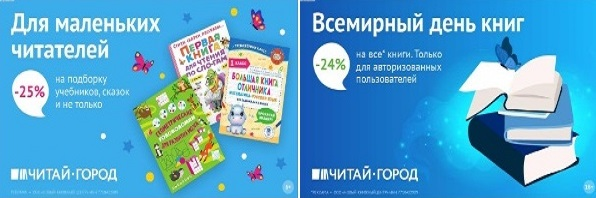 ТОВАРЫ для ХУДОЖНИКОВ и ДИЗАЙНЕРОВ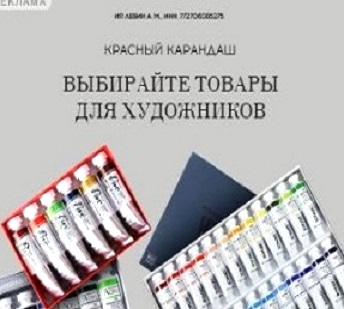 АУДИОЛЕКЦИИ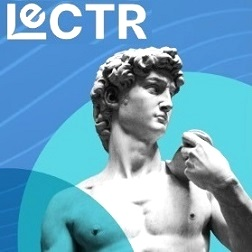 IT-специалисты: ПОВЫШЕНИЕ КВАЛИФИКАЦИИ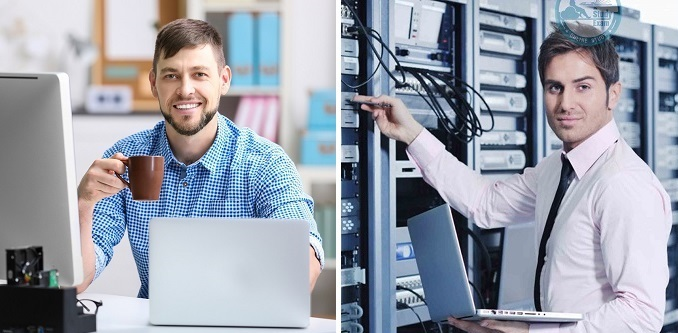 ФИТНЕС на ДОМУ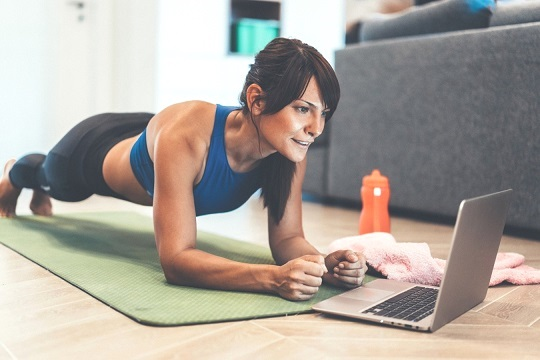 